Районное внеклассное мероприятие по иностранному языку.23  декабря 2019 года  в  базовой МОУ КСОШ№2 прошло районное внеклассное мероприятие по иностранному языку  «Праздник к нам приходит». В  мероприятии  приняли участие учащиеся, изучающие английский, немецкий и французский языки из 4 школ района.Ведущие на 3 языках - английском, немецком и французском поприветствовали гостей,  познакомили с программой мероприятия и пожелали познавательного, интересного  дня.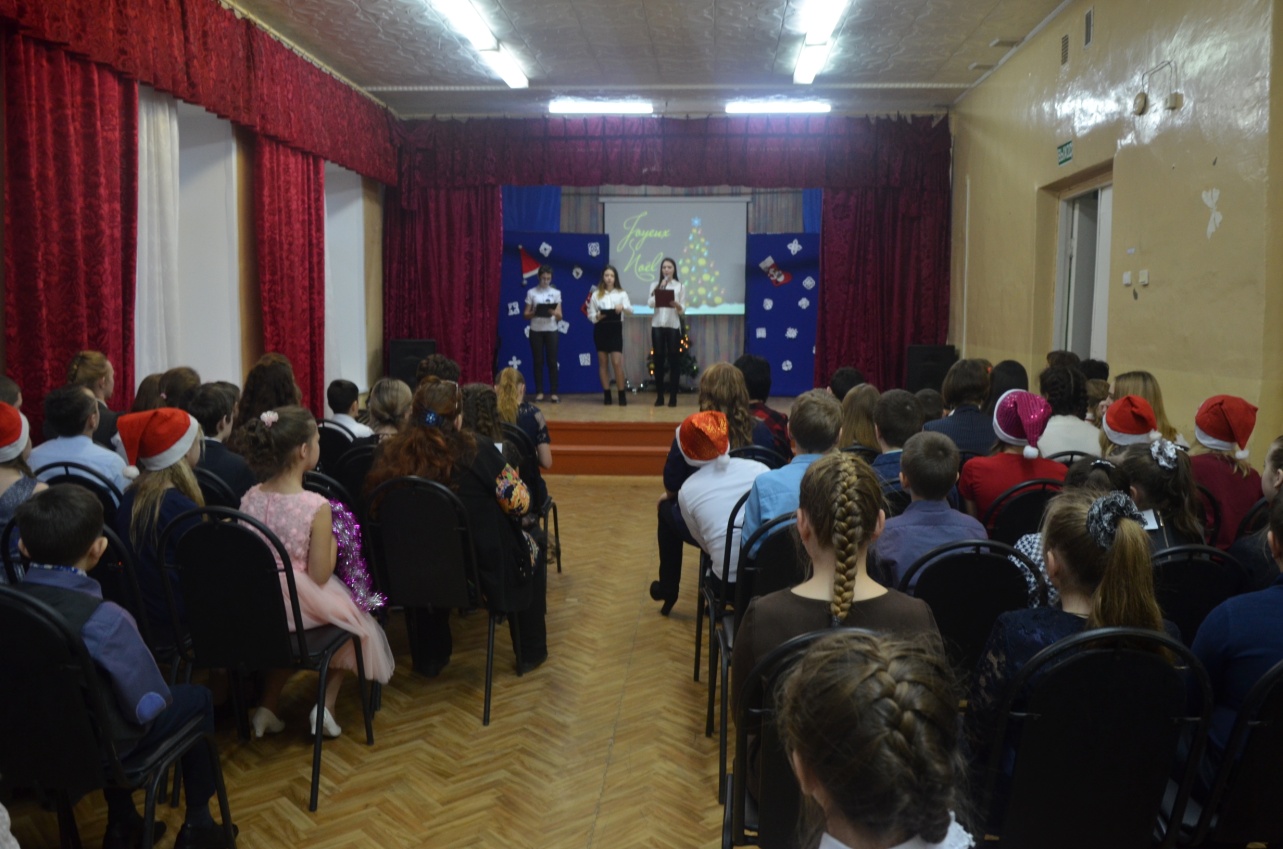 Начался праздник с  рассказа- презентации « Светлый праздник к нам приходит» о рождественских традициях в Германии, который  представили учащиеся Тысяцкой школы.  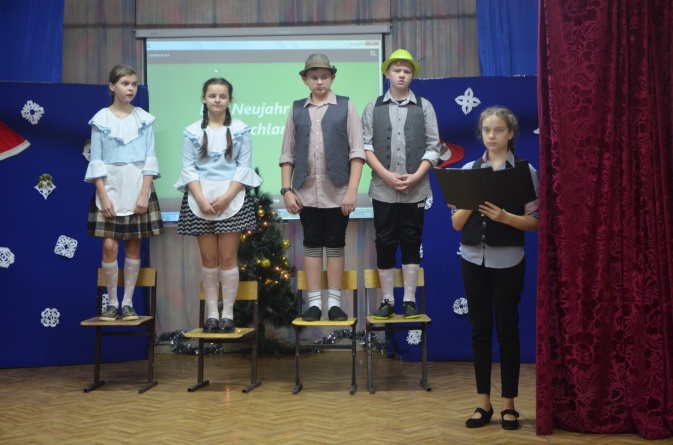 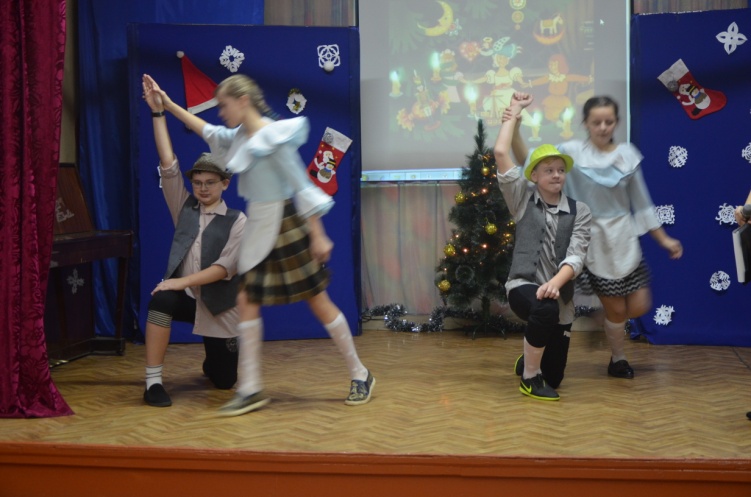 Музыкально-инсценированное представление «Когда зажигаются свечи, и праздник приходит в наш дом» показали учащиеся Прямухинской школы.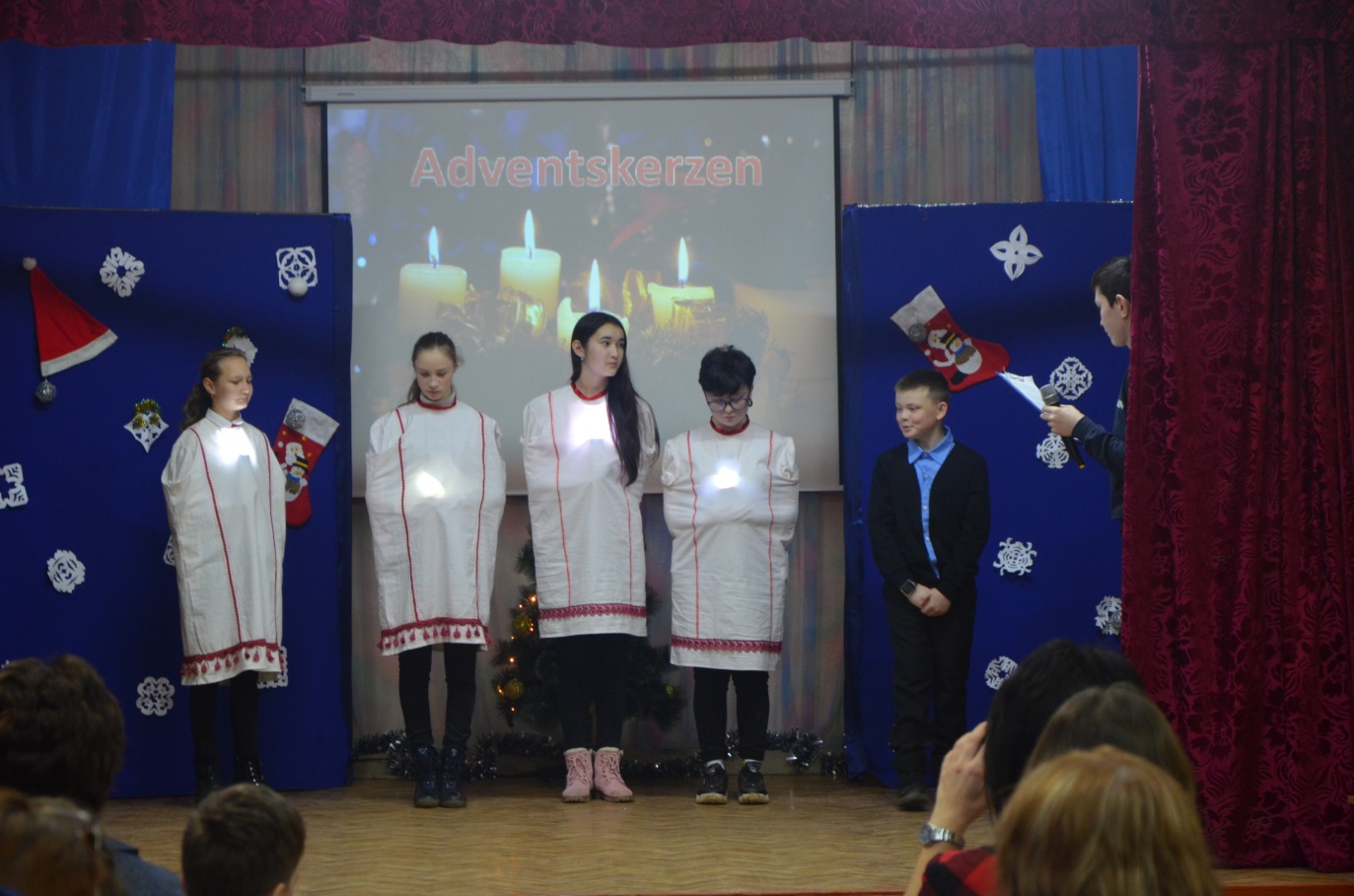 Музыкально-поэтический рождественский сувенир «Роджества волшебные мгновенья..» и « Мелодии рождества подарили учащиеся КСОШ№1.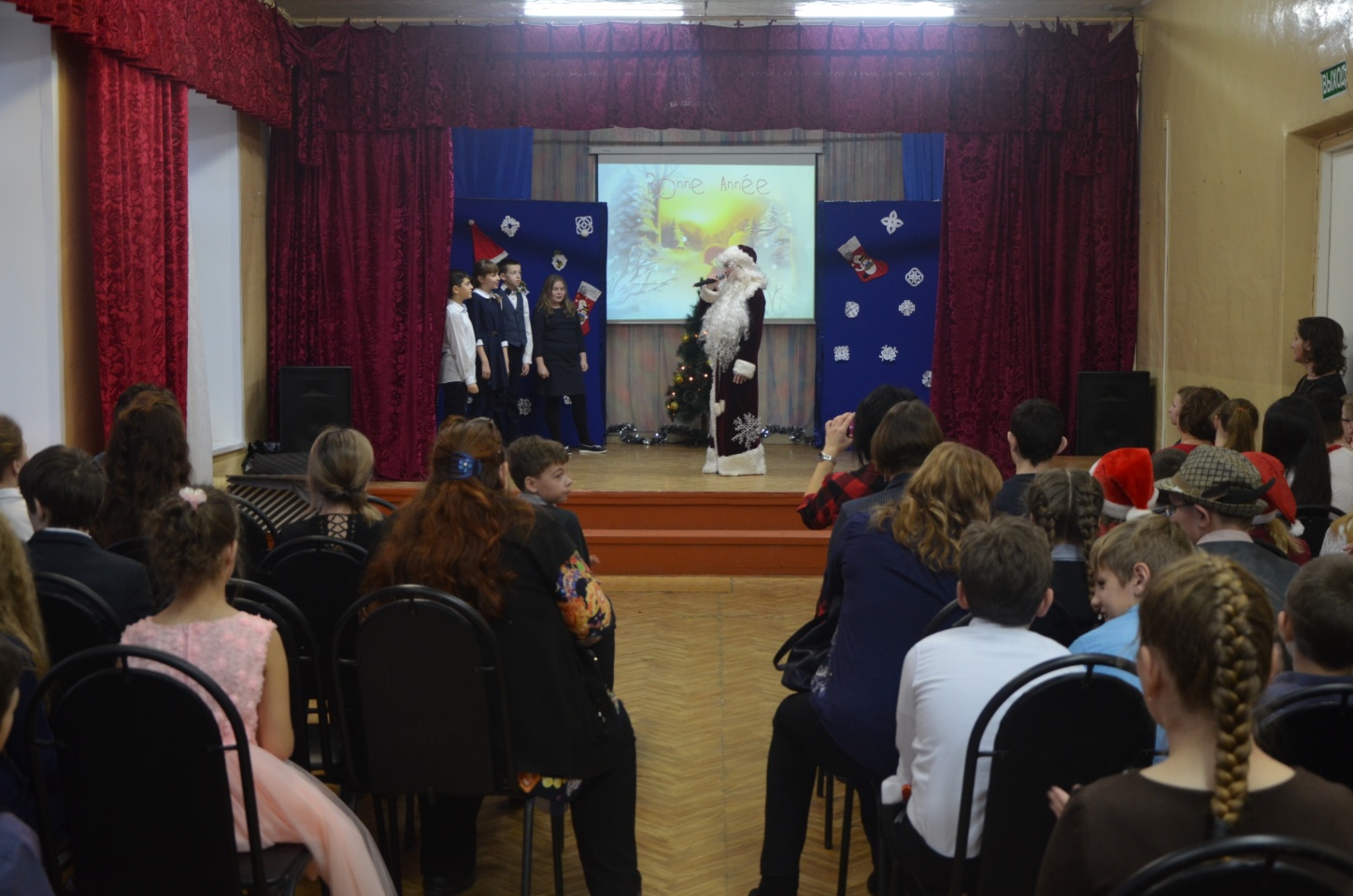 Учащиеся КСОШ№1 и КСОШ№2, изучающие английский язык показали музыкально-танцевальную композицию и мистерию Рождества по-английски.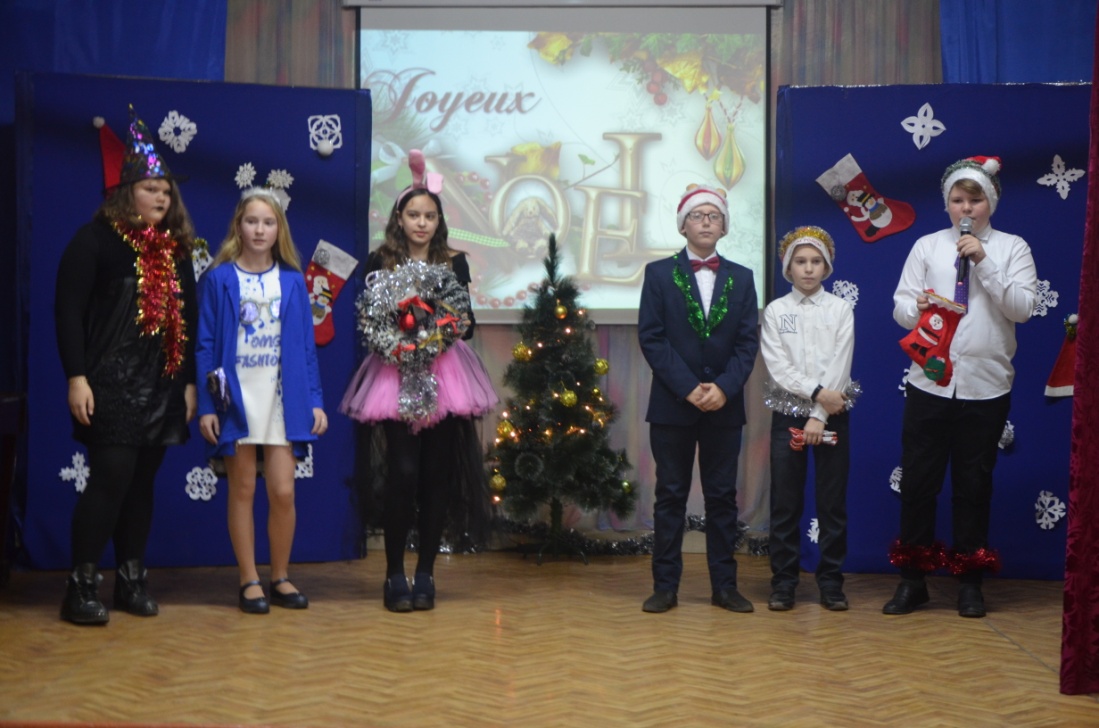 Захватывающим мини-представлением «Рождественская круговерть по –французски» стало выступление учащихся КСОШ№1.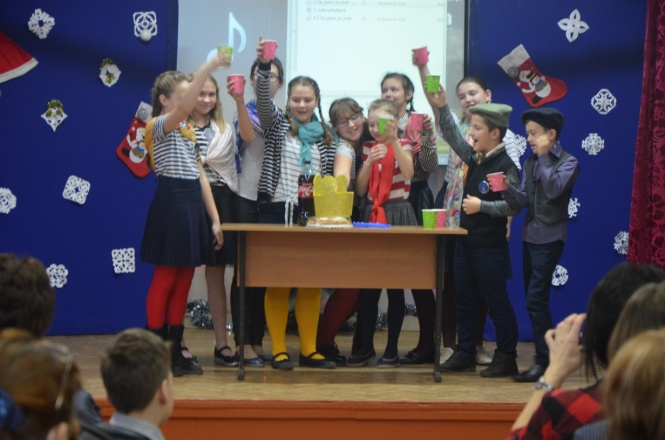 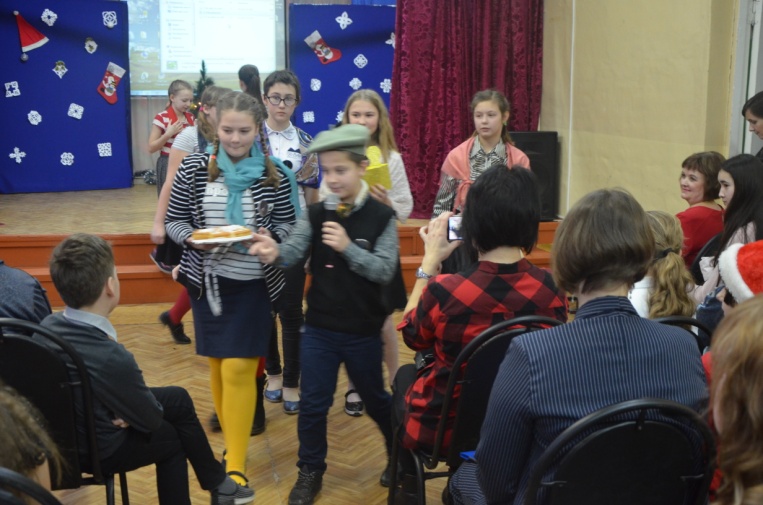 Песни и  танцы   представили учащиеся КСОШ№1 и КСОШ№2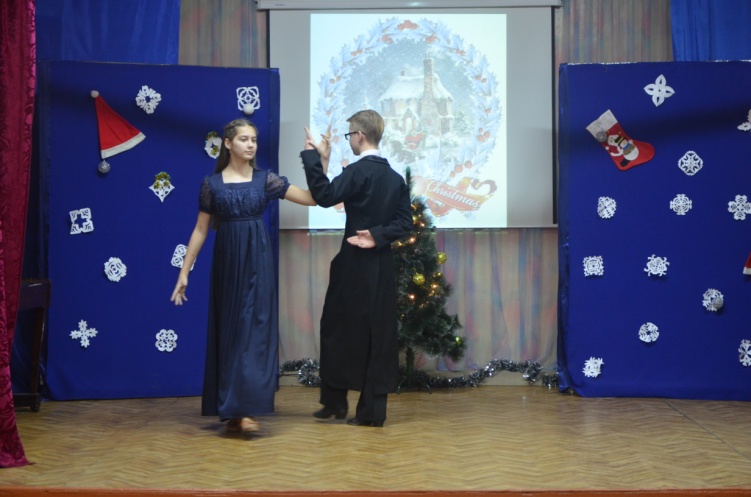 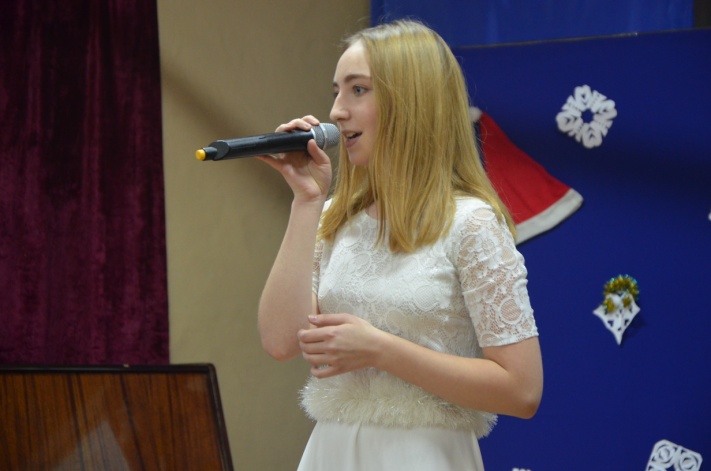 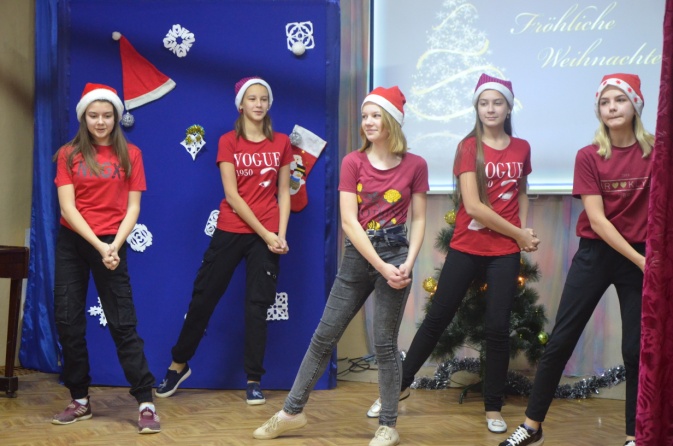 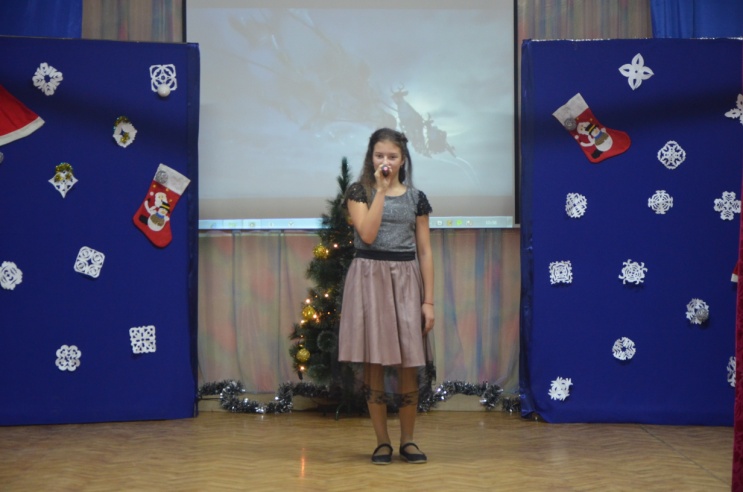 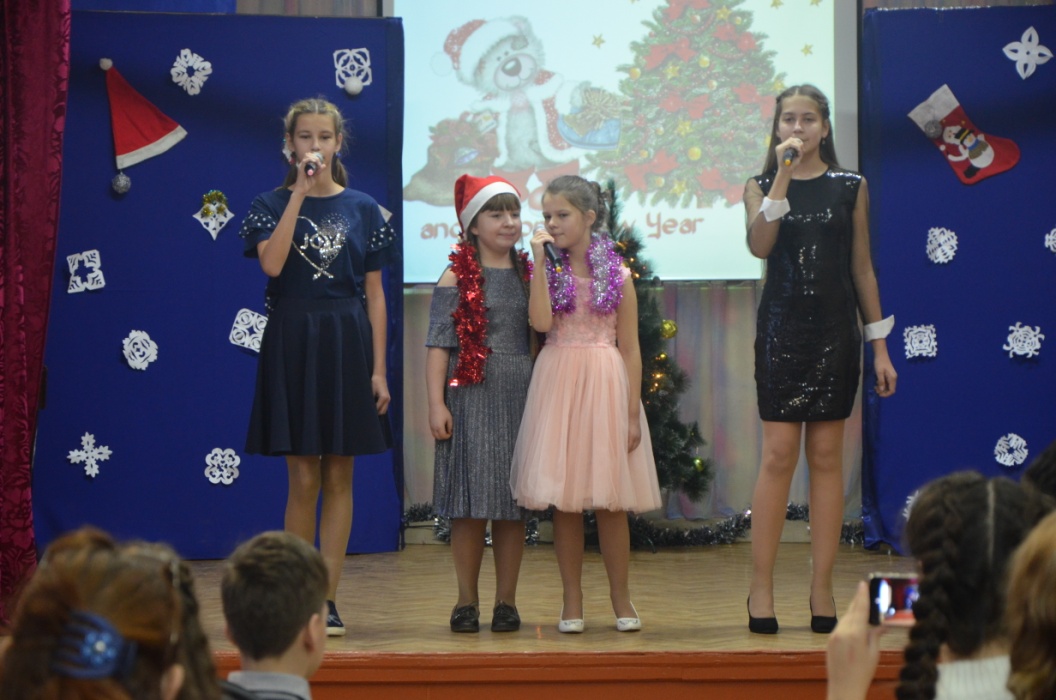 В завершении праздника учителя школ на английском, немецком, французском языках поздравили учителей и обучающихся с наступающим Новым годом и Рождеством.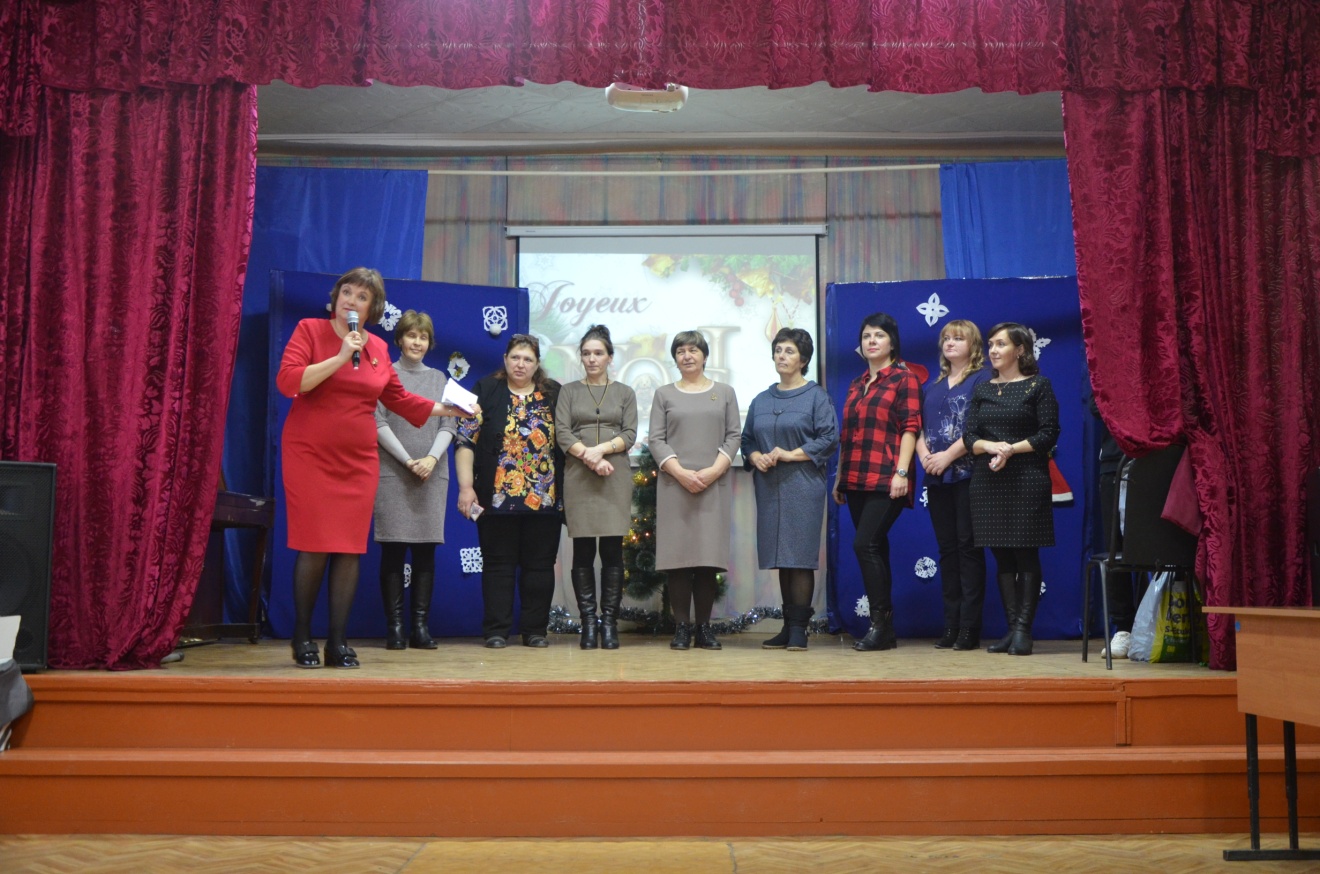 